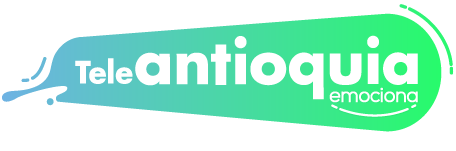 Medellín, 3 de marzo de 2022SOLICITUD DE COTIZACIONES DAF - 07 – 2022CONTRATACIÓN DE PRESTACIÓN DE SERVICIOS DE CÁLCULO ACTUARIALADENDA No. 1TELEANTIOQUIA informa a los interesados en participar en el proceso de solicitud de cotizaciones DAF – 07 - 2022, la siguiente modificación a la invitación a cotizar:Se modifica el ítem de la introducción, el cual quedará así:Podrán presentar su cotización todas las personas jurídicas nacionales, públicas o privadas, legalmente constituidas y domiciliadas en Colombia, cuyo objeto social esté directamente relacionado con el objeto contractual de la presente solicitud de cotización.Los demás puntos de la invitación a cotizar continúan igual.Atentamente,WALTER ALBEIRO PINEDA ORREGODirector Administrativo y Financiero